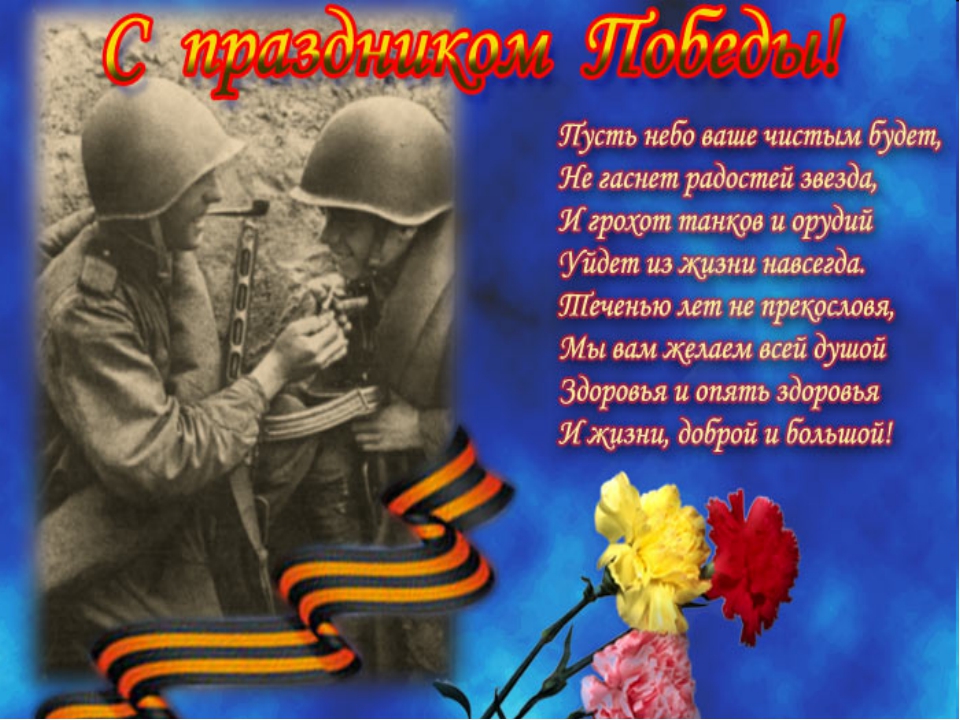 В нашем детском саду проходит выставка, посвященная дню Победы! Желающие могут принять участие!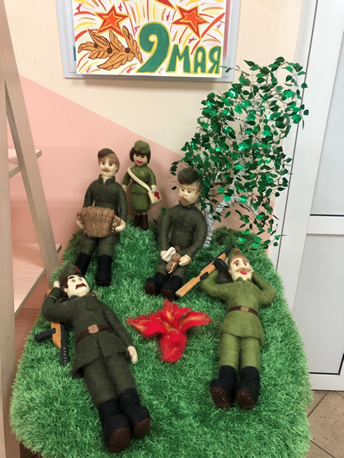 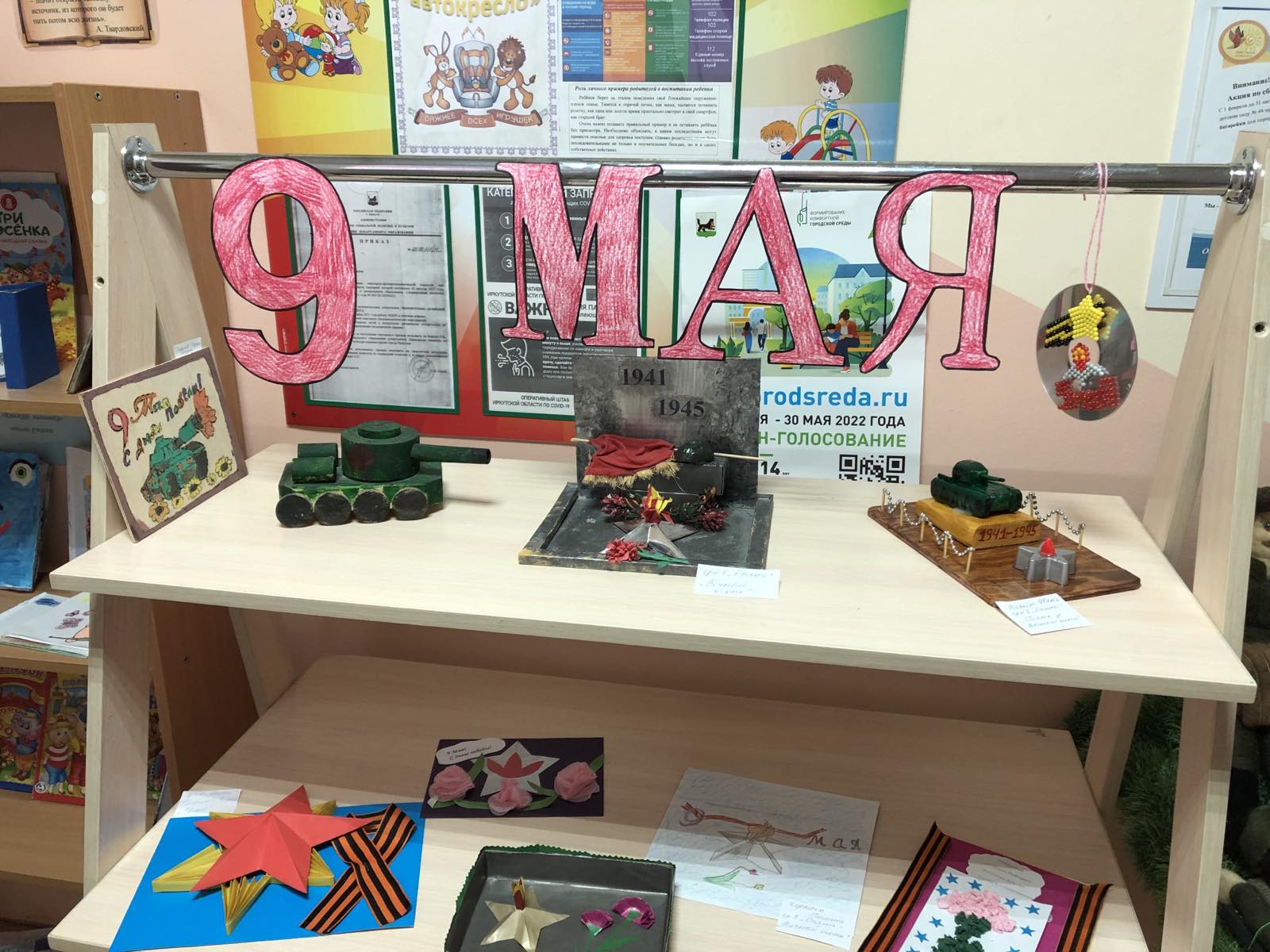 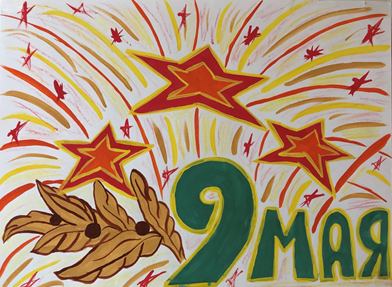 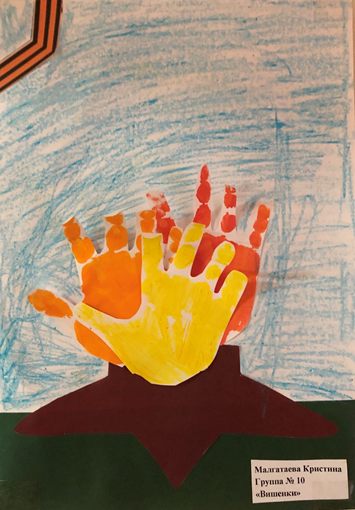 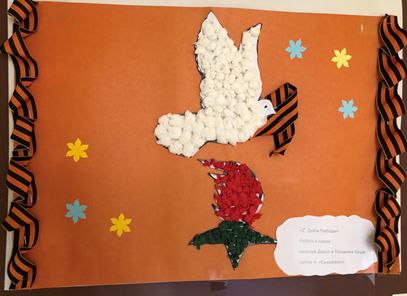 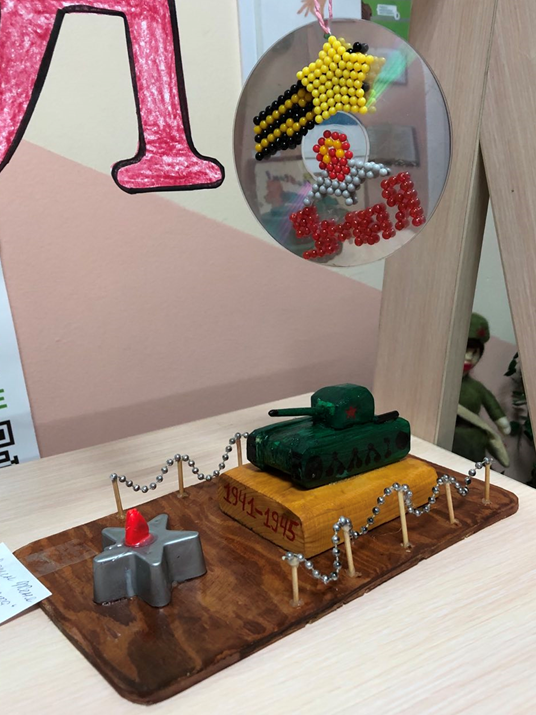 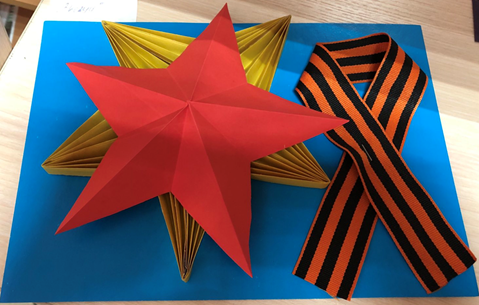 Организована экскурсия группы №14 г. Иркутска детский сад №44 к памятнику в честь первой танковой колонны «Иркутский комсомолец», расположенному по адресу: угол улиц Декабрьских Событий и Советской 06.05.2022 года с 9.00 до 12.00 присутствовало 15 детей.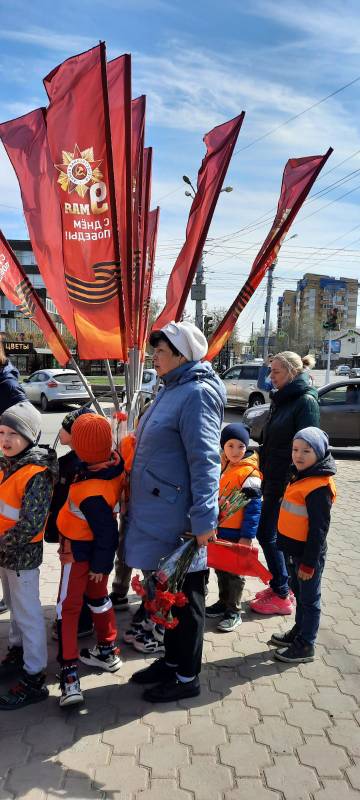 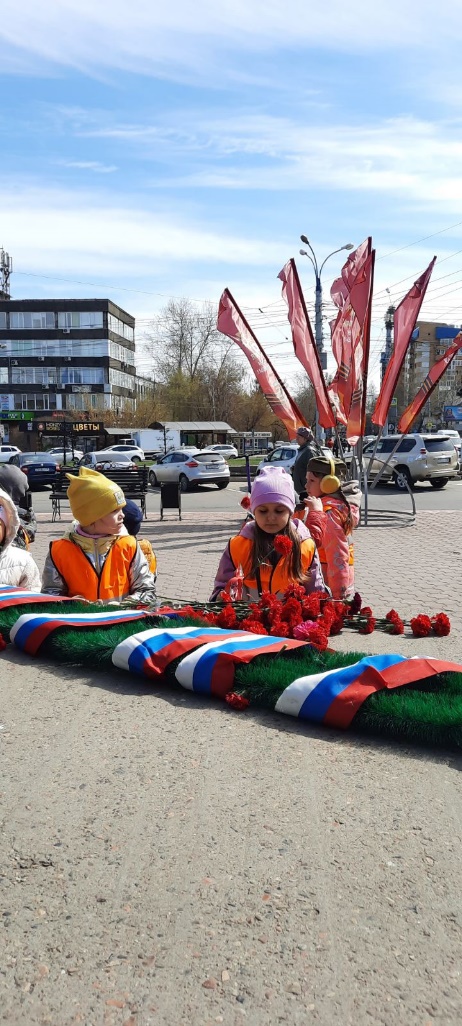 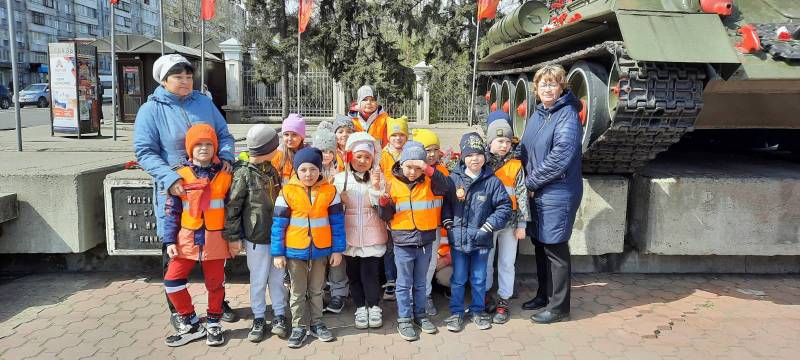 В рамках сотрудничества с областной детской библиотекой имени М. Сергеева 5 мая 2022 года в детском саду состоялась встреча детей подготовительных к школе групп с библиотекарем Беловой Натальей Петровной. Она провела с детьми беседу о Великой Отечественной войне День Победы важен не только для взрослого поколения, но и для самых маленьких граждан нашей страны – дошкольников. Кто, как не они, повзрослев, станут главными защитниками нашей Родины и будут беречь мир. Наталья Петровна предложила вниманию детей две книги: «Великие битвы Великой Отечественной» Сергея Алексеева и «Военное детство» разных авторов. В них рассказывается правда о том, какой ценой далась нашей стране Победа в Великой Отечественной войне, о беспримерном подвиге нашего народа, отстоявшего свою Родину. Сейчас очень важно бережно хранить эту память и не дать оболгать и принизить образы героев того страшного четырёхлетия, наших дедов и прадедов. Также ребята услышали интересные факты военного времени, узнали о трудностях и лишениях, которые пришлось пережить русскому человеку.Наталья Петровна показала детям презентацию об этом страшном времени. Очень детей заинтересовала информация о животных и птицах – голубях – связистах, которые также помогали нашим воинам. Дети читали стихи о войне, слушали военные песни, сами спели песню» Солнечный круг». Такие встречи очень важны. Если люди будут знать, что такое война, то будут милосердны, рассудительны и мудры, тогда и войн будет меньше.Пусть не будет войны никогда,Пусть спокойные спят города.Пусть сирены пронзительный войНе звучит над твоей головой.Не один пусть не рвётся снаряд,Не один не строчит автомат.Оглашают пусть наши лесаТолько птиц и детей голоса.И пусть мирно проходят года.Пусть не будет войны никогда!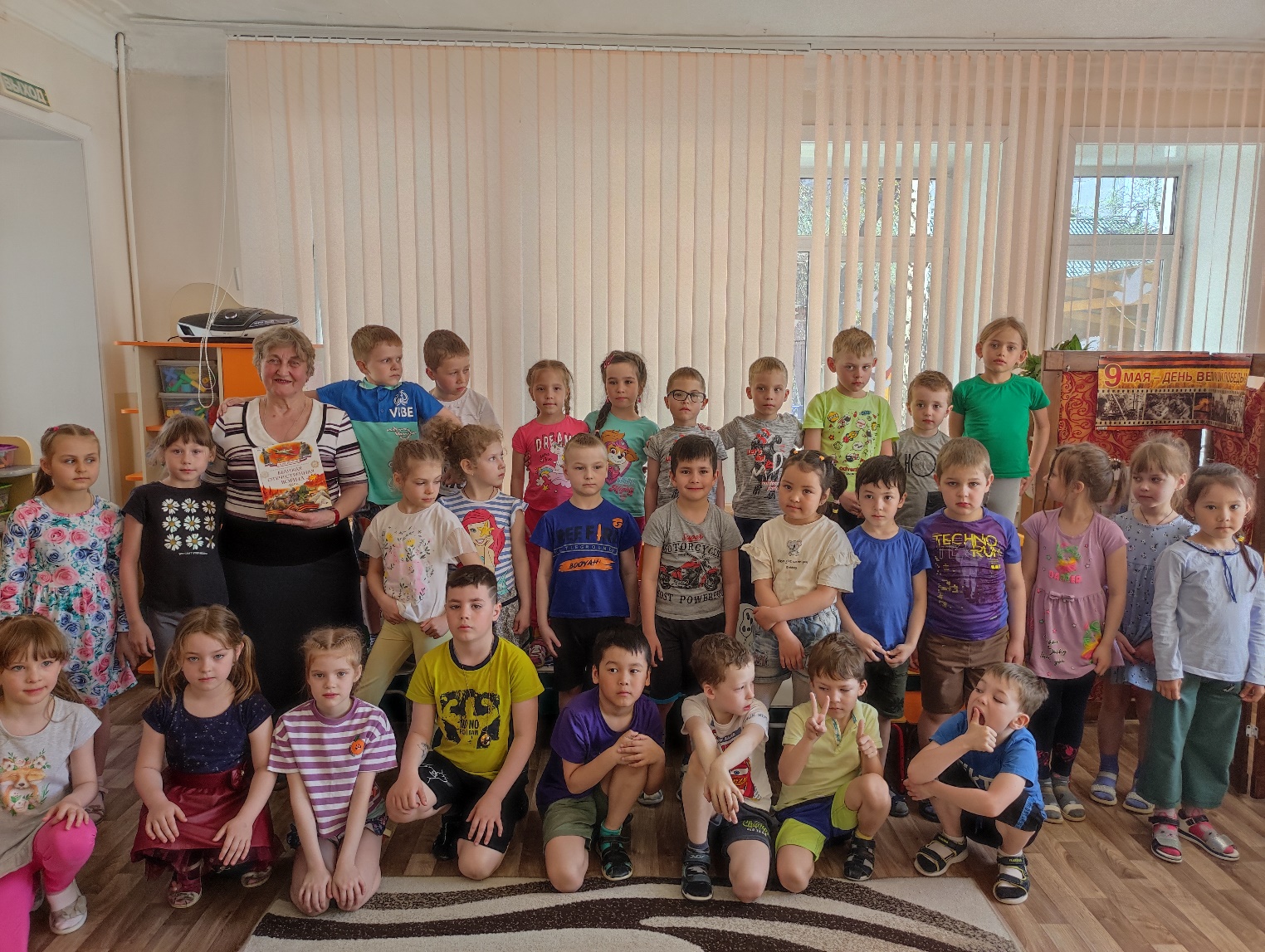 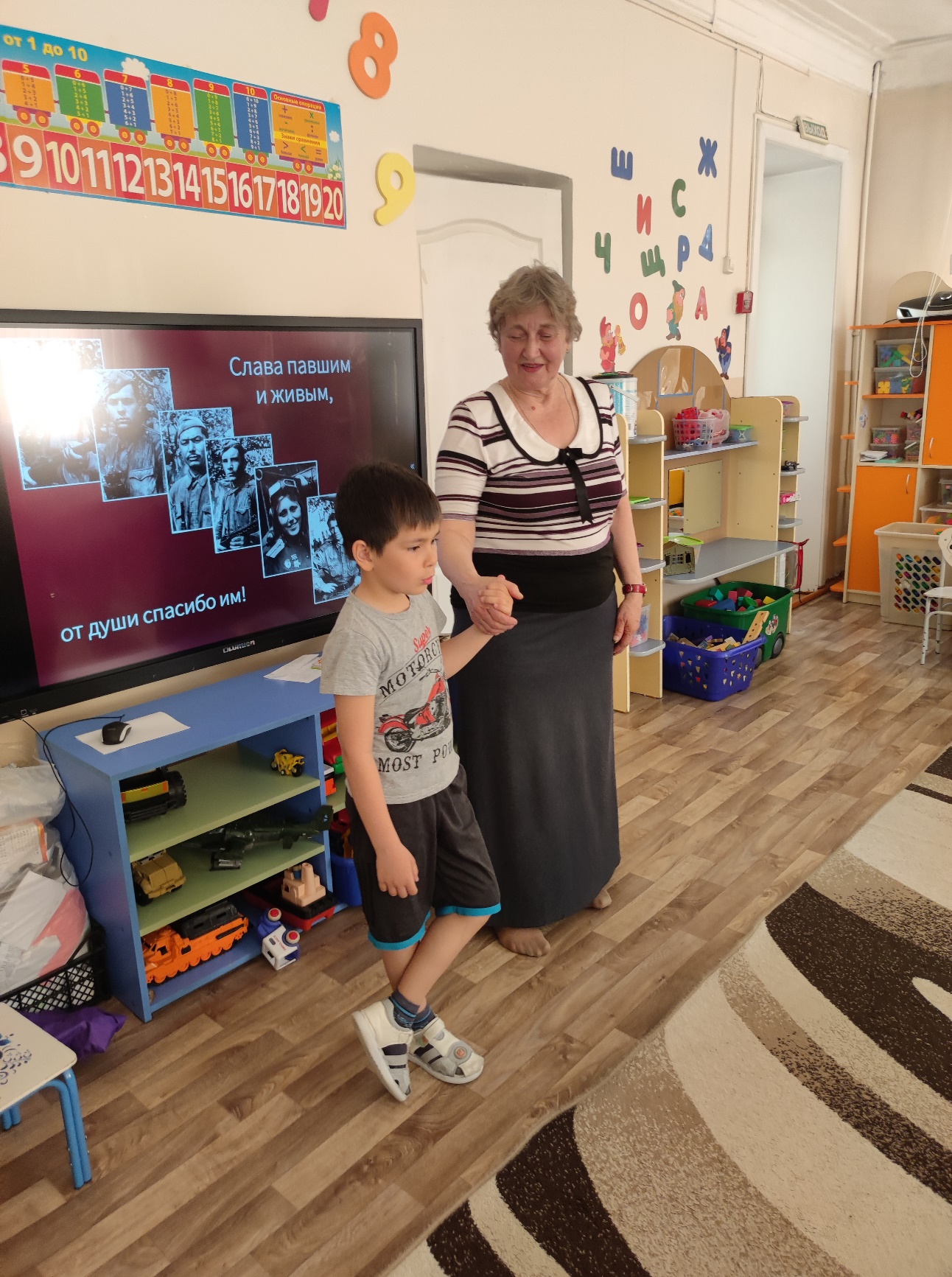 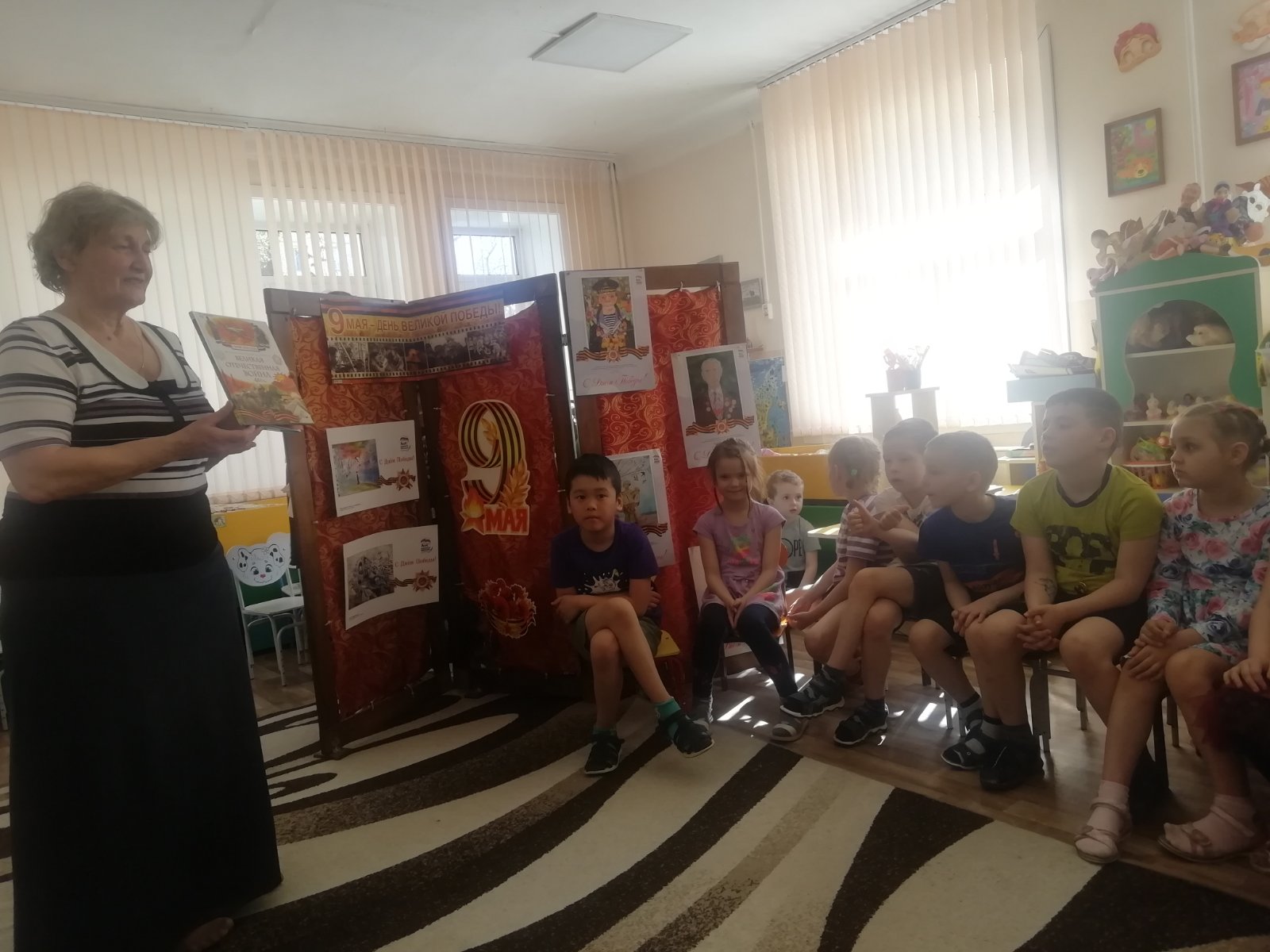 